Formulaire d’inscription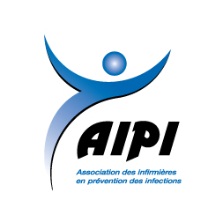 L’AIPI : 35 ans d’histoire, 35 ans de passion35es Journées Scientifiques de l’AIPI – 2013COORDONNÉES PERSONNELLES (Veuillez SVP écrire en caractères d’imprimerie)Modalités de paiementCette version du formulaire d’inscription peut être complétée à l’écran.  Assurez-vous de compléter toutes les sections puis en faire l’impression.Faire parvenir le formulaire avec le paiement par chèque, fait à l’ordre de l’AIPI, à l’adresse suivante :Association des infirmières en prévention des infectionsCP 29056Québec (Québec) G1B 3V7Les établissements ayant convenu d’une entente avec l’AIPI pour le dépôt direct sont invités à utiliser ce mode de paiement.Pour toute information, consulter le site de l’AIPI ou écrire à aipi@aipi.qc.caPolitique d’annulationDes frais administratifs de 50% seront retenus en cas d’annulation faite jusqu’au 1er mai 2013 inclusivement.Aucun remboursement ne sera accordé pour une annulation faite après le 1er mai 2013.L’inscription peut toutefois être transférée à une autre personne sans pénalité. Toutes les demandes concernant une annulation ou un transfert doivent être acheminées à l’association à l’adresse courriel aipi@aipi.qc.caN.B. : Le comité se montre ouvert à faire l’analyse de toute demande d’annulation provoquée par des situations particulières.INSCRIPTION AUX ACTIVITÉS SCIENTIQUES		         	       Tous les tarifs décrits ci-dessous incluent les TPS/TVQ*  Le tarif réservé aux membres s’applique également aux membres de CHICA-Canada** L’inscription au programme scientifique complet inclut les déjeuners et les diners des 26, 27 et 28 mai, ainsi que le souper et la soirée reconnaissance du 27 mai.CHOIX PRÉLIMINAIRE POUR LES SESSIONS CONCOMITANTES :L’AIPI produit une liste d’envoi regroupant les participants au colloque.  Si vous ne souhaitez pas que votre nom y soit inscrit, vous devez aviser l’association par courriel en écrivant à aipi@aipi.qc.ca.Nom :Prénom :      Prénom :      Titre d’emploi :     								No membre AIPI :           								No membre AIPI :           								No membre AIPI :           								No membre AIPI :      Établissement :     								No membre CHICA :           								No membre CHICA :           								No membre CHICA :           								No membre CHICA :      Type d’institution : CSSS Hôpital Hôpital Centre d’hébergement Centre de réadaptation CLSC CLSC Autre: (Veuillez préciser)Adresse :Ville :     Province :Code postal :     Téléphone :Télécopieur :      Adresse courriel :Je suis membre de l’AIPI 		Je suis membre de CHICA-Canada* Je désire devenir membre de l’AIPI  (formulaire d’adhésion disponible sur le site web de l’AIPI www.aipi.qc.ca à la section Devenir membre)Je suis conférencier  Je suis boursière   Je suis membre du comité exécutif, scientifique ou organisateur (TPS 5% - 120266499; TVQ 9,975% - 1015737081)(TPS 5% - 120266499; TVQ 9,975% - 1015737081)(TPS 5% - 120266499; TVQ 9,975% - 1015737081)(TPS 5% - 120266499; TVQ 9,975% - 1015737081)(TPS 5% - 120266499; TVQ 9,975% - 1015737081)Jusqu’au 1er mai 2013Jusqu’au 1er mai 2013Jusqu’au 1er mai 2013APRÈS LE 1er mai 2013APRÈS LE 1er mai 2013MembreNon-MembreNon-MembreMembreNon-MembreProgramme scientifique complet du 26 au 28 mai 2013**Programme scientifique complet du 26 au 28 mai 2013**Programme scientifique complet du 26 au 28 mai 2013**Programme scientifique complet du 26 au 28 mai 2013**400$  500$  500$  450$  550$  Programme scientifique 2 jours 27 et 28 mai 2013**Programme scientifique 2 jours 27 et 28 mai 2013**Programme scientifique 2 jours 27 et 28 mai 2013**Programme scientifique 2 jours 27 et 28 mai 2013**350$  450$  450$  375$  475$  Journée VIROX du 26 mai 2013 seulementJournée VIROX du 26 mai 2013 seulementJournée VIROX du 26 mai 2013 seulementJournée VIROX du 26 mai 2013 seulement  75$  100$  100$  125$  150$  Journée du 27 mai 2013 seulementJournée du 27 mai 2013 seulementJournée du 27 mai 2013 seulementJournée du 27 mai 2013 seulement200$  250$  250$  225$  275$  Journée du 28 mai 2013 seulementJournée du 28 mai 2013 seulementJournée du 28 mai 2013 seulementJournée du 28 mai 2013 seulement200$  250$  250$  225$  275$  Veuillez noter que les frais encourus pour tout chèque sans provisions seront à la charge de la personne qui l’a émis.Veuillez noter que les frais encourus pour tout chèque sans provisions seront à la charge de la personne qui l’a émis.Veuillez noter que les frais encourus pour tout chèque sans provisions seront à la charge de la personne qui l’a émis.Veuillez noter que les frais encourus pour tout chèque sans provisions seront à la charge de la personne qui l’a émis.Veuillez noter que les frais encourus pour tout chèque sans provisions seront à la charge de la personne qui l’a émis.Veuillez noter que les frais encourus pour tout chèque sans provisions seront à la charge de la personne qui l’a émis.Veuillez noter que les frais encourus pour tout chèque sans provisions seront à la charge de la personne qui l’a émis.Veuillez noter que les frais encourus pour tout chèque sans provisions seront à la charge de la personne qui l’a émis.Veuillez noter que les frais encourus pour tout chèque sans provisions seront à la charge de la personne qui l’a émis.Allergies alimentaires ou autres (précisez) :Allergies alimentaires ou autres (précisez) :Allergies alimentaires ou autres (précisez) :      Total des frais :       Total des frais : Mardi 28 mai  - 10h30 à 11h30Salle 1   Abrégés #  1 – 2 – 3  Salle 2   Abrégés #  4 – 5 – 6 Mardi 28 mai -  13h30 à 14h15Salle 1   Activité du groupe d’intérêt en SLDSalle 2   Abrégé # 7